						Bil § 48:6         				IIW Theme 2014-2015 					Light the Path					Ahba Gupta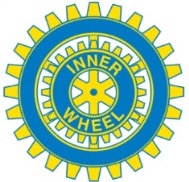 DISTRIKT 238Inner Wheel Sverige	Rapport till Rådsmötet i Borlänge 27-29 mars 2015.Har skickat ut julbrev till alla klubbar med frågeställningar inför vårens arbete.Ett informationsbrev inför våren 2015 har också gått ut till alla klubbar med påminnelse om de punkter jag påtalat i julbrevet som också kommer att tas upp på Distriktsmötet i februari 2015.Distriktsmötet hölls i Lidköping med Lidköpings IWC som värd. Där deltog också vår RådspresidentKerstin Jonson. Mötet blev mycket lyckat med trevlig trivselkväll på fredagen.Vi har haft två VU-möten, ett i Jönköping den 14 januari 2015 samt ett i samband med distriktsmötet i Lidköping där Rådspresident Kerstin Jonsson också var närvarande och kommer att ha ett sista VU-möte i slutet av maj.Jag har nu besökt alla klubbar i distriktet och haft samtal med samtliga styrelser.Har tagit upp frågor gällande; Nomineringar till SIWR och distriktet, Vision 2017, Matrikeln hur vill vi ha den och vikten av att använda den i klubbarna.  Hemsidan, Hjälpprojekt, Medlemsvård och ISO-funktionen har vi också pratat om. Försökt svara på lokala frågor.Jag var med på ett trevligt initiativ från Vetlanda IWC på IW-dagen den 10 januari. Medlemmar i klubben gick ut i Vetlanda med informationsmaterialet om Inner Wheel och delade ut till kvinnor samtidigt som de bjöd in dem till kaffe med dopp och mer personlig information i Bibliotekets hörsal i Vetlanda.Resultatet blev mycket lyckat med flera eventuella nya medlemmar.I mars var det Intercitymöte med Eksjö IWC som värd, under rubriken ”Alternativ till våld”. En psykolog från Region Jönköping berättade om sitt arbete med män som utsätter sina kvinnor för fysiskt eller psykiskt våld.Vi har gett alla klubbar i distriktet ett bokföringsprogram från Visma, pengar har tagits från ett sparkonto som distriktsstyrelsen fogar över. Det tas i bruk till det nya verksamhetsåret.Jag har under tiden också haft flitig mailkontakt med alla klubbar. Det har varit ett intressant och givande år som Distriktspresident i distrikt 238.Ser nu fram emot Rådsmötet i Borlänge och få träffa alla i Rådet igen.Margaretha OlofssonMargaretha OlofssonDistriktspresident 238